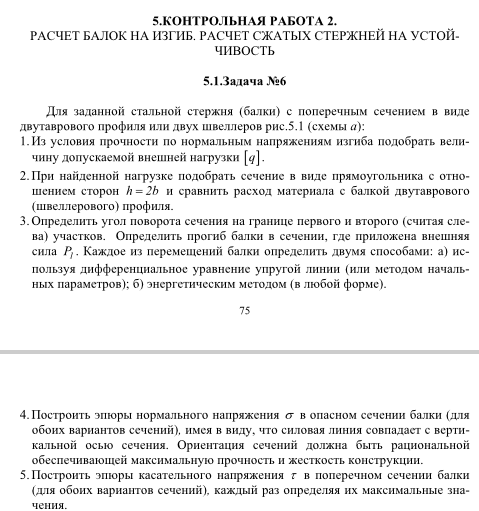 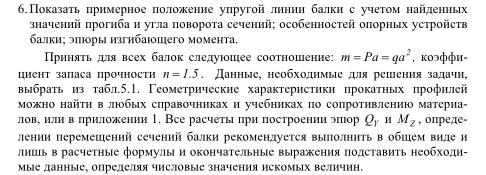 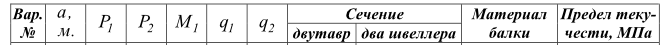 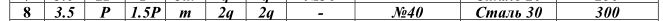 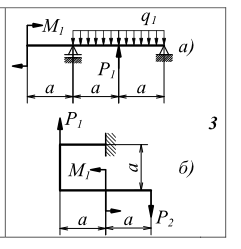 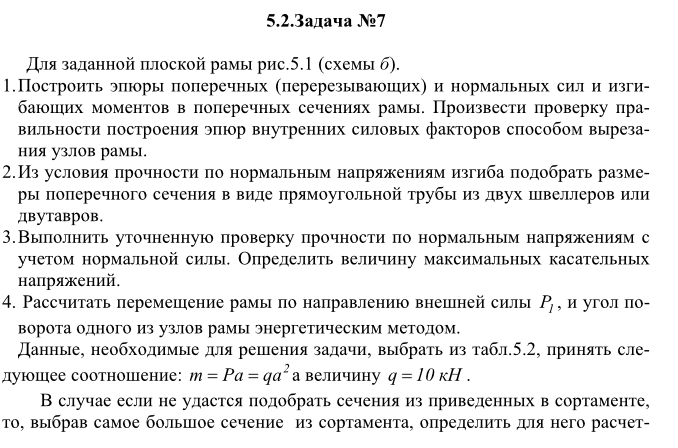 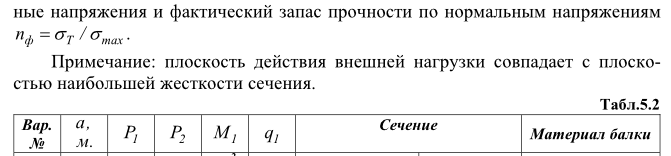 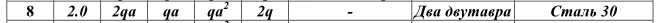 Схема из задачи 6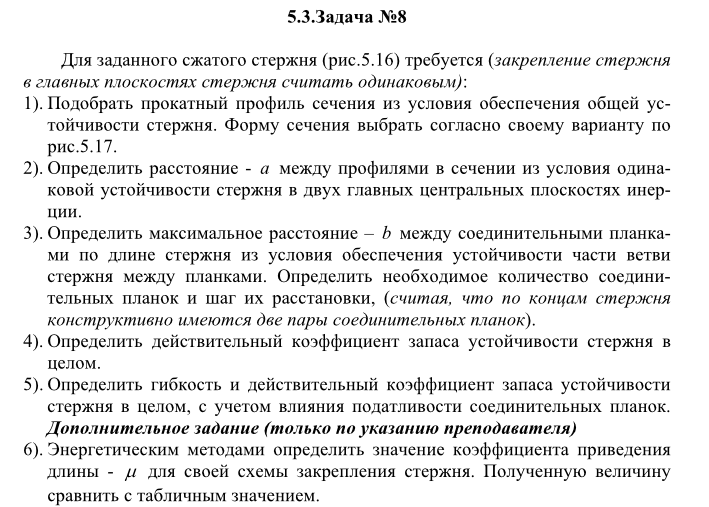 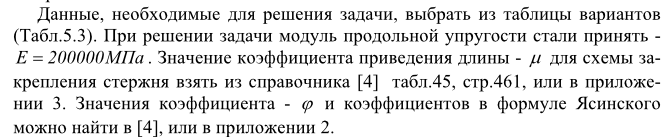 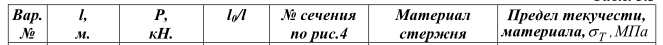 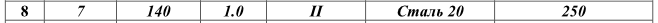 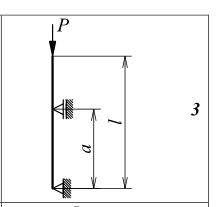 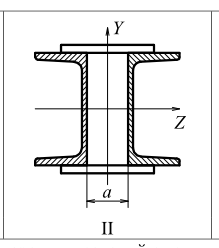 